DOMANDA PER L’EROGAZIONE DI BUONI SOCIALI VITA INDIPENDENTE FAVORE DI  PERSONE IN CONDIZIONE DI DISABILITÀ FISICO - MOTORIA GRAVE E GRAVISSIMA            (Misura B2 DGR 4138/2020)La/Il sottoscritta/o (Cognome e nome)_______________________________________________________________________Nata/o a  __________________________________________________________ in data _______/_________/ _______________Residente a  ___________________________________ _____VIA  __________________________________________N°____Telefono ab. _______________________________________  Cell ________________________________________Codice Fiscale  |__ |__ |__ |__ |__ |__ |__ |__ |__  |__  |__  |__  |__  |__  |__  |__  CHIEDEl’assegnazione del Buono Sociale finalizzato a sostenere progetti di vita indipendente a favore di persone in condizione di disabilità fisico - motoria grave e gravissima  assistititi da un assistente familiare (badante);DICHIARA ai sensi e per gli effetti di cui agli artt. 46 e 47 del D.P.R. 445/00, consapevole delle sanzioni penali previste dall’art. 76 del citato D.P.R. 445/00 nell’ipotesi di falsità e di dichiarazioni mendaci:di aver preso visione del bando per l’erogazione del buono sociale e di accettarne le condizioni; di essere stato/a riconosciuto invalido/a con invalidità civile pari al 100%, e con diritto all’indennità di accompagnamento dalla Commissione per l’accertamento degli stati di invalidità di _____________________, in data ________/________/___________  ;oppure di essere in possesso della certificazione della condizione di gravità prevista dell’art.3 comma 3 della legge 104/1992 oppure di aver presentato istanza di riconoscimento ( allegare copia);□ di acquistare prestazioni da un assistente familiare (badante): Oppure □  che in caso di riconoscimento del  buono sociale provvederà ad assumerne un assistente familiare (badante); che l’Indicatore della Situazione Economica Equivalente (ISEE) sociosanitario, allegato alla presente, risulta essere pari ad Euro ___________________________________; di essere affetto da disabilità fisico - motoria grave e gravissima;di chiedere, in caso di assegnazione del beneficio, l’accredito dell’importo del buono  sociale sul                        c/c bancario/postale intestato al richiedente presso la Banca/Agenzia………………………………………….……………di……………………………………..…..                                       codice IBAN	di non fruire delle seguenti prestazioni/servizi:accoglienza definitiva presso l’Unità d’offerta residenziale socio sanitarie o sociale (es. RSA, RSD, CSS, Hospice, Misura residenzialità per minori con gravissima disabilità);Misura B1;Contributi da risorse progetti di vita indipendente - PRO.VI – per onere assistente personale assunto;Ricovero di sollievo nel caso in cui il costo del ricovero sia a totale carico del Fondo Sanitario Regionale;Presa in carico con la Misura RSA aperta ex DGR n. 7769/2018;Bonus per assistente familiare iscritto nel registro di assistenza familiare ex L.R. 15/2015;di essere consapevole che ai fini dell’inserimento in graduatoria della presente richiesta verrà effettuata la valutazione multidimensionale;di essere a conoscenza che l’Ufficio di Piano, ai sensi del DPCM n. 159/2013 e del Decreto del Presidente della Repubblica 28 dicembre 2000, n. 445, potrà procedere ad idonei controlli diretti ad accertare la veridicità delle dichiarazioni rese e che, qualora dal controllo emergessero l’assenza dei requisiti o l’errato Indicatore della Situazione Economica Equivalente, sarà revocato ogni beneficio, effettuato il recupero delle somme corrisposte e sarà inoltrata denuncia all’Autorità Giudiziaria SI IMPEGNAa sottoscrivere il  Piano  Individuale (PI);a comunicare tempestivamente all’Ufficio di Piano il ricovero definitivo in strutture sociali, sociosanitarie o sanitarie, il trasferimento di residenza in comuni non compresi nell’ambito territoriale di Bormio o il verificarsi di altre condizioni che determinano la decadenza dal contributo come indicato all’art. 5 del  Bando;di aver preso atto dell’allegata informativa privacy.Firma (*)________________________________ data _____________  		 (*) Se il soggetto fragile è impossibilitato a presentare direttamente la domanda e a sottoscrivere la presente dichiarazione: la presente dichiarazione è resa in nome o per conto del soggetto incapace da chi ne ha la rappresentanza legale-  si allega all’uopo copia della sentenza del Tribunale competente;Dati anagrafici dell’amministratore di sostegno o tutore La/Il sottoscritta/o (Cognome e nome)______________________________________________________________________Nata/o a _________________________________________________________ in data ________/___________/ _____________Residente a ________________________  Prov. _____VIA  __________________________N°_______/______CAP_______Telefono ab. _______________________________________ Cell ________________________________________Codice Fiscale |__ |__ |__ |__ |__ |__ |__ |__ |__  |__  |__  |__  |__  |__  |__  |__  ALLEGATI: Attestazione ISEE o DSU o simulazione sito Inps;  Verbale invalidità civile;Documentazione di gravità prevista dell’art.3 comma 3 della legge 104/1992 oppure istanza di riconoscimento;Copia del Contratto di assunzione dell’assistente familiare (badante) oppure del preventivo per l’assunzione;Copia di un documento di riconoscimento del dichiarante in corso di validità;Eventuale copia sentenza del Tribunale di nomina del tutore o amministratore di sostegno del soggetto fragile.L’Ufficio di Piano si riserva la possibilità di richiedere integrazioni della documentazione. 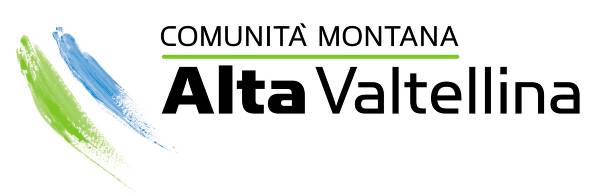 All’ dell’Ambito Territoriale di Bormio nome e cognomedata e luogo di nascita residenzadata _____________  Firma (*)_____________________